UNDERGRADUATE CURRICULUM COMMITTEE (UCC)
PROPOSAL FORM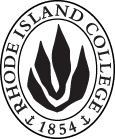 Cover page	scroll over blue text to see further important instructions: please read.N.B. DO NOT USE HIGHLIGHT PLEASE DELETE THE WORDS THAT DO NOT APPLY TO YOUR PROPOSALALL numbers in section (A) need to be completed, including the impact ones.B.  NEW OR REVISED COURSES  DO NOT USE HIGHLIGHT. DELETE THIS WHOLE PAGE IF THE PROPOSAL DOES NOT INCLUDE A NEW OR REVISED COURSE.D. SignaturesChanges that affect General Education in any way MUST be approved by ALL Deans and COGE Chair.Changes that directly impact more than one department/program MUST have the signatures of all relevant department chairs, program directors, and relevant dean (e.g. when creating/revising a program using courses from other departments/programs). Check UCC manual 4.2 for further guidelines on whether the signatures need to be approval or acknowledgement.Proposals that do not have appropriate approval signatures will not be considered. Type in name of person signing and their position/affiliation.Send electronic files of this proposal and accompanying catalog copy to curriculum@ric.edu and a printed or electronic signature copy of this form to the current Chair of UCC. Check UCC website for due dates.D.1. Approvals:   required from programs/departments/deans who originate the proposal.  may include multiple departments, e.g., for joint/interdisciplinary proposals. A.1. CourseSED/WLED/TECH 422: Student Teaching Seminar in Secondary EducationSED/WLED/TECH 422: Student Teaching Seminar in Secondary EducationSED/WLED/TECH 422: Student Teaching Seminar in Secondary EducationSED/WLED/TECH 422: Student Teaching Seminar in Secondary EducationReplacing A.2. Proposal typeCourse:  revision  (and creation)Course:  revision  (and creation)Course:  revision  (and creation)Course:  revision  (and creation)A.3. OriginatorLesley BogadHome departmentDepartment of Educational StudiesDepartment of Educational StudiesDepartment of Educational StudiesA.4. Context and Rationale The FSEHD is undergoing an expansive redesign of our teacher preparation programs in order to upgrade and to respond to accreditation needs.  As part of this redesign, the secondary education programs are changing the credits structure around student teaching in order to ensure that teacher candidates will have more clinical hours in the field.  In the old program, candidates took 12 credits in their student teaching semester during spring of their senior year. The 12 credits were SED 421 (student teaching - 10 credits) and SED 422 (seminar for student teaching - 2 credits).In the new format, we are keeping the same 12 credits but distributing them differently.  Per these revisions, candidates will take:SED/WLED/TECH 420 (early spring, 2 credits)SED/WLED/TECH 421 (spring 7 credits)SED/WLED/TECH 422 (spring, 3 credits)This UCC proposal is for SED 422 and the only change we are making to this class is a shift in credits from 2 to 3 to account for a deeper dive into the seminar content (per the FSHED revision) which requires additional face-to-face time, an update on the prerequisite and the added cross-listings.The FSEHD is undergoing an expansive redesign of our teacher preparation programs in order to upgrade and to respond to accreditation needs.  As part of this redesign, the secondary education programs are changing the credits structure around student teaching in order to ensure that teacher candidates will have more clinical hours in the field.  In the old program, candidates took 12 credits in their student teaching semester during spring of their senior year. The 12 credits were SED 421 (student teaching - 10 credits) and SED 422 (seminar for student teaching - 2 credits).In the new format, we are keeping the same 12 credits but distributing them differently.  Per these revisions, candidates will take:SED/WLED/TECH 420 (early spring, 2 credits)SED/WLED/TECH 421 (spring 7 credits)SED/WLED/TECH 422 (spring, 3 credits)This UCC proposal is for SED 422 and the only change we are making to this class is a shift in credits from 2 to 3 to account for a deeper dive into the seminar content (per the FSHED revision) which requires additional face-to-face time, an update on the prerequisite and the added cross-listings.The FSEHD is undergoing an expansive redesign of our teacher preparation programs in order to upgrade and to respond to accreditation needs.  As part of this redesign, the secondary education programs are changing the credits structure around student teaching in order to ensure that teacher candidates will have more clinical hours in the field.  In the old program, candidates took 12 credits in their student teaching semester during spring of their senior year. The 12 credits were SED 421 (student teaching - 10 credits) and SED 422 (seminar for student teaching - 2 credits).In the new format, we are keeping the same 12 credits but distributing them differently.  Per these revisions, candidates will take:SED/WLED/TECH 420 (early spring, 2 credits)SED/WLED/TECH 421 (spring 7 credits)SED/WLED/TECH 422 (spring, 3 credits)This UCC proposal is for SED 422 and the only change we are making to this class is a shift in credits from 2 to 3 to account for a deeper dive into the seminar content (per the FSHED revision) which requires additional face-to-face time, an update on the prerequisite and the added cross-listings.The FSEHD is undergoing an expansive redesign of our teacher preparation programs in order to upgrade and to respond to accreditation needs.  As part of this redesign, the secondary education programs are changing the credits structure around student teaching in order to ensure that teacher candidates will have more clinical hours in the field.  In the old program, candidates took 12 credits in their student teaching semester during spring of their senior year. The 12 credits were SED 421 (student teaching - 10 credits) and SED 422 (seminar for student teaching - 2 credits).In the new format, we are keeping the same 12 credits but distributing them differently.  Per these revisions, candidates will take:SED/WLED/TECH 420 (early spring, 2 credits)SED/WLED/TECH 421 (spring 7 credits)SED/WLED/TECH 422 (spring, 3 credits)This UCC proposal is for SED 422 and the only change we are making to this class is a shift in credits from 2 to 3 to account for a deeper dive into the seminar content (per the FSHED revision) which requires additional face-to-face time, an update on the prerequisite and the added cross-listings.The FSEHD is undergoing an expansive redesign of our teacher preparation programs in order to upgrade and to respond to accreditation needs.  As part of this redesign, the secondary education programs are changing the credits structure around student teaching in order to ensure that teacher candidates will have more clinical hours in the field.  In the old program, candidates took 12 credits in their student teaching semester during spring of their senior year. The 12 credits were SED 421 (student teaching - 10 credits) and SED 422 (seminar for student teaching - 2 credits).In the new format, we are keeping the same 12 credits but distributing them differently.  Per these revisions, candidates will take:SED/WLED/TECH 420 (early spring, 2 credits)SED/WLED/TECH 421 (spring 7 credits)SED/WLED/TECH 422 (spring, 3 credits)This UCC proposal is for SED 422 and the only change we are making to this class is a shift in credits from 2 to 3 to account for a deeper dive into the seminar content (per the FSHED revision) which requires additional face-to-face time, an update on the prerequisite and the added cross-listings.A.5. Student impactSED 422 is only changing the credits (from 2 to 3) but there is no real student impact because credits for the student teaching sequence will remain the same. The cross-listed prefixes will better fit the WLED and TECH programs, with a note to ensure they realize they will be working in a K-12 setting.SED 422 is only changing the credits (from 2 to 3) but there is no real student impact because credits for the student teaching sequence will remain the same. The cross-listed prefixes will better fit the WLED and TECH programs, with a note to ensure they realize they will be working in a K-12 setting.SED 422 is only changing the credits (from 2 to 3) but there is no real student impact because credits for the student teaching sequence will remain the same. The cross-listed prefixes will better fit the WLED and TECH programs, with a note to ensure they realize they will be working in a K-12 setting.SED 422 is only changing the credits (from 2 to 3) but there is no real student impact because credits for the student teaching sequence will remain the same. The cross-listed prefixes will better fit the WLED and TECH programs, with a note to ensure they realize they will be working in a K-12 setting.SED 422 is only changing the credits (from 2 to 3) but there is no real student impact because credits for the student teaching sequence will remain the same. The cross-listed prefixes will better fit the WLED and TECH programs, with a note to ensure they realize they will be working in a K-12 setting.A.6. Impact on other programs nonenonenonenonenoneA.7. Resource impactFaculty PT & FT: nonenonenonenoneA.7. Resource impactLibrary:nonenonenonenoneA.7. Resource impactTechnologynonenonenonenoneA.7. Resource impactFacilities:nonenonenonenoneA.8. Semester effectiveFall 2019 A.9. Rationale if sooner than next Fall A.9. Rationale if sooner than next FallA.10. INSTRUCTIONS FOR CATALOG COPY:  This single file copy must include ALL relevant pages from the college catalog, and show how the catalog will be revised.  (1) Go to the “Forms and Information” page on the UCC website. Scroll down until you see the Word files for the current catalog. (2) Download ALL catalog sections relevant for this proposal, including course descriptions and/or other affected programs.  (3) Place ALL relevant catalog copy into a single file. Put page breaks between sections and delete any catalog pages not relevant for this proposal. (4) Using the track changes function, revise the catalog pages to demonstrate what the information should look like in next year’s catalog.  (5) Check the revised catalog pages against the proposal form, especially making sure that program totals are correct if adding/deleting course credits. If new copy, indicate where it should go in the catalog. If making related proposals a single catalog copy that includes all is acceptable. Send as a separate file along with this form.A.10. INSTRUCTIONS FOR CATALOG COPY:  This single file copy must include ALL relevant pages from the college catalog, and show how the catalog will be revised.  (1) Go to the “Forms and Information” page on the UCC website. Scroll down until you see the Word files for the current catalog. (2) Download ALL catalog sections relevant for this proposal, including course descriptions and/or other affected programs.  (3) Place ALL relevant catalog copy into a single file. Put page breaks between sections and delete any catalog pages not relevant for this proposal. (4) Using the track changes function, revise the catalog pages to demonstrate what the information should look like in next year’s catalog.  (5) Check the revised catalog pages against the proposal form, especially making sure that program totals are correct if adding/deleting course credits. If new copy, indicate where it should go in the catalog. If making related proposals a single catalog copy that includes all is acceptable. Send as a separate file along with this form.A.10. INSTRUCTIONS FOR CATALOG COPY:  This single file copy must include ALL relevant pages from the college catalog, and show how the catalog will be revised.  (1) Go to the “Forms and Information” page on the UCC website. Scroll down until you see the Word files for the current catalog. (2) Download ALL catalog sections relevant for this proposal, including course descriptions and/or other affected programs.  (3) Place ALL relevant catalog copy into a single file. Put page breaks between sections and delete any catalog pages not relevant for this proposal. (4) Using the track changes function, revise the catalog pages to demonstrate what the information should look like in next year’s catalog.  (5) Check the revised catalog pages against the proposal form, especially making sure that program totals are correct if adding/deleting course credits. If new copy, indicate where it should go in the catalog. If making related proposals a single catalog copy that includes all is acceptable. Send as a separate file along with this form.A.10. INSTRUCTIONS FOR CATALOG COPY:  This single file copy must include ALL relevant pages from the college catalog, and show how the catalog will be revised.  (1) Go to the “Forms and Information” page on the UCC website. Scroll down until you see the Word files for the current catalog. (2) Download ALL catalog sections relevant for this proposal, including course descriptions and/or other affected programs.  (3) Place ALL relevant catalog copy into a single file. Put page breaks between sections and delete any catalog pages not relevant for this proposal. (4) Using the track changes function, revise the catalog pages to demonstrate what the information should look like in next year’s catalog.  (5) Check the revised catalog pages against the proposal form, especially making sure that program totals are correct if adding/deleting course credits. If new copy, indicate where it should go in the catalog. If making related proposals a single catalog copy that includes all is acceptable. Send as a separate file along with this form.A.10. INSTRUCTIONS FOR CATALOG COPY:  This single file copy must include ALL relevant pages from the college catalog, and show how the catalog will be revised.  (1) Go to the “Forms and Information” page on the UCC website. Scroll down until you see the Word files for the current catalog. (2) Download ALL catalog sections relevant for this proposal, including course descriptions and/or other affected programs.  (3) Place ALL relevant catalog copy into a single file. Put page breaks between sections and delete any catalog pages not relevant for this proposal. (4) Using the track changes function, revise the catalog pages to demonstrate what the information should look like in next year’s catalog.  (5) Check the revised catalog pages against the proposal form, especially making sure that program totals are correct if adding/deleting course credits. If new copy, indicate where it should go in the catalog. If making related proposals a single catalog copy that includes all is acceptable. Send as a separate file along with this form.A.10. INSTRUCTIONS FOR CATALOG COPY:  This single file copy must include ALL relevant pages from the college catalog, and show how the catalog will be revised.  (1) Go to the “Forms and Information” page on the UCC website. Scroll down until you see the Word files for the current catalog. (2) Download ALL catalog sections relevant for this proposal, including course descriptions and/or other affected programs.  (3) Place ALL relevant catalog copy into a single file. Put page breaks between sections and delete any catalog pages not relevant for this proposal. (4) Using the track changes function, revise the catalog pages to demonstrate what the information should look like in next year’s catalog.  (5) Check the revised catalog pages against the proposal form, especially making sure that program totals are correct if adding/deleting course credits. If new copy, indicate where it should go in the catalog. If making related proposals a single catalog copy that includes all is acceptable. Send as a separate file along with this form.Old (for revisions only)Only include information that is being revised, otherwise leave blank (delete provided examples that do not apply)NewExamples are provided for guidance, delete the ones that do not applyB.1. Course prefix and number SED 422SED 422B.2. Cross listing num if anyWLED 422, TECH 422B.3. Course title Student Teaching Seminar in Secondary EducationStudent Teaching Seminar in Secondary EducationB.4. Course description This is an integrative and culminating experience in the professional program in secondary education. Students reflect on their initial experience as classroom teachers.This is an integrative and culminating experience in the professional program in secondary education. Students reflect on their initial experience as classroom teachers.B.5. Prerequisite(s)Concurrent enrollment in  SED 421Concurrent enrollment in SED 420 and SED 421, or WLED 420 and WLED 421, or TECH 420 and TECH 421. To be admitted into XXX 420, 421, and 422, the student must have completed all other required courses.B.6. OfferedSpring Spring B.7. Contact hours 23B.8. Credit hours23B.9. Justify differences if anyN/AN/AB.10. Grading system letter gradeletter gradeB.11. Instructional methodsSeminar  SeminarB.12.CategoriesRequired for major/minor   | Required for Certification Required for major/minor  | Required for CertificationB.13. Is this an Honors course?NO  NO  B.14. General EducationN.B. Connections must include at least 50% Standard Classroom instruction.NO  NO B.15. How will student performance be evaluated?Attendance  | Class participation |  Class Work  | Performance Protocols  | Projects |Attendance  | Class participation |  Class Work  | Performance Protocols  | Projects |B.16. Redundancy statementN/AN/AB. 17. Other changes, if anynote after the description: For WLED and TECH, this course will focus on student teaching in K-12 settings.note after the description: For WLED and TECH, this course will focus on student teaching in K-12 settings.B.18. Course learning outcomes: List each one in a separate rowProfessional Org.Standard(s), if relevantHow will each outcome be measured?NO CHANGES HEREB.19. Topical outline: Do NOT insert whole syllabus, we just need a two-tier outlineNO CHANGES HERENamePosition/affiliationSignatureDateLesley BogadChair of Educational StudiesJulie Horwitz or Gerri AugustInterim Co-Dean of FSEHD